Vendor Business License Application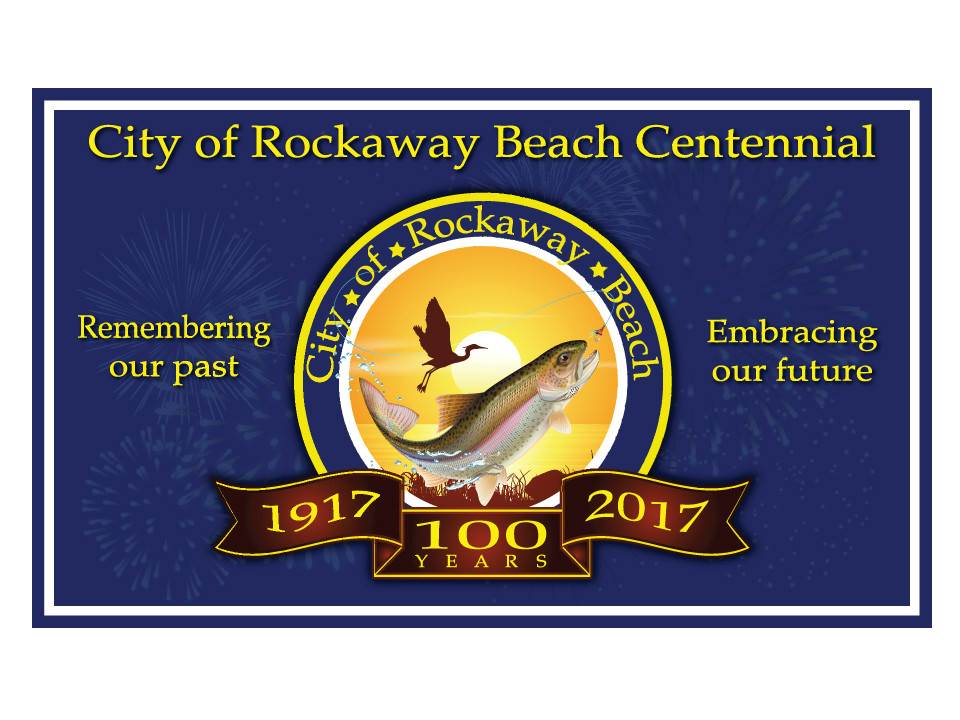 City of Rockaway Beach, MOPO Box 315Rockaway Beach, MO 65740417-561-4424							Date of Application_____________Business Name:______________________________________________________________________ Business or Home  Phone:_______________________   Cell Phone: ____________________________Missouri State Sales Tax License #_______________________________ (Please attach Copy of License)Also Please attach a copy of Liability Insurance if you are offering amusement rides.Mailing Address of Business: ___________________________________________________________________________City: ______________________________________________  State:_______ Zip:__________________911 Address:__________________________________________________________________________Email Address: ________________________________________________________________________Owners:Name _________________________________________  SSN#  XXX-XX- ____  ____  ____  ____Name _________________________________________  SSN#  XXX-XX- ____  ____  ____  ____Type of Business: ______________________________________________________________________Type of Event(s): _______________________________________________________________________Vendor’s FeesChoose One:$5.00 License for one event	$25.00 License for one year 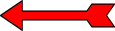 (Best Value for 5 or more events a year.)Choose One:Electric Use Fee 110 Service $15.00 per eventElectric Use Fee 220 Service $25.00 per eventNo Electric NeededUnder Oath, I affirm that I do not and shall not employ any person who does not have the legal right or authorization under Federal Law to work in the United States.__________________________________ Date  _____________Vendor Signature___________________________________Date ______________City of Rockaway Beach Representative					Approval _________________Vendor Permit Requirements 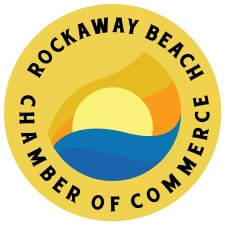 City of Rockaway Beach, MOPO Box 315Rockaway Beach, MO 65740417-561-4424Anyone setting up a booth, trailer or table space to conduct sales or providing amusement type entertainment during approved special events or as an individual event in Rockaway Beach must purchase a Booth space with the Chamber of Commerce. And a Temporary Business vendor’s license at the Rockaway Beach City Hall, 2536 State Hwy 176, Rockaway Beach, MO, 65740.  	5 Days prior to your event You will need to provide:		A copy of your Missouri Sales Tax license or proof of tax exemption if you are a 			non-profit organization. (if you have a tax license.)A copy of your Current Taney County Health certificate if a food vendor and copy of Liability insuranceIf Electricity is needed for the time of the event, please include amount for Electricity with your Temporary Vendors Business License amount.  			 $15 per 2 consecutive day’s event for 110v			$25 per 2 consecutive day’s event for 220v 			$5 per event Vendor’s license or $25 per year Vendor’s licenseA separate check made out to the City of Rockaway Beach  for any fees required for your Vendor’s business License and Electricity usage. Booth space fees are paid separately to Rockaway Beach Chamber of Commerce. Memo: 4th of July 		$1,000,000 (One Million Dollars) in liability insurance if you are offering amusement 			rides or Food Vendor.All of the pertinent items above must be presented to the Rockaway beach Chamber of Commerce before any vendors license is approved and issued.  We appreciate your participation in our events.  All questions can be directed to our staff at the Chamber of Commerce or Rockaway Beach City Hall.Thank You Rockaway Beach Chamber of Commerce